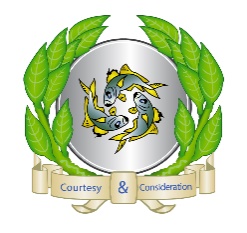 Fishburn Primary SchoolPerson Specification: Early Years Class TeacherEssential DesirableEvidenceExperience • Experience of working across the Early Years Foundation Stage.• Proven highly successful teaching experience in EYFS• Experience of effective involvement with parents.Fully Supported in two references.Well-structured supporting letter outlining how your professional life so far has prepared you for this post with reference to this person specification. (Maximum 2 sides of A4)• Experience of working with children across the primary age range. • Experience of leading a subject.• Experience of delivering Essential Letters and Sounds / Letters and SoundsApplication FormInterview ReferencesQualifications • A relevant degree • Qualified teacher status• Evidence of recent professional development or other relevant qualifications • Current First Aid/Paediatric First Aid certificateApplication FormInterview CertificatesKnowledge • A thorough understanding of the current EYFS curriculum and what constitutes; high quality educational provision, the characteristics of effective learning in Early Years settings, and strategies for raising standards and outcomes for EYFS children • An extensive knowledge and understanding of how to promote pupils’ personal, spiritual, moral, social and cultural development and good behaviour through effective management and leadership • A knowledge and understanding of how to promote children’s learning outdoors• Experience of curriculum planning, assessing and recording. • Knowledge of statutory requirements for the end of Early Years and have experience of working with these. • A commitment to continuous professional development.• Confident skills in ICT • Know how to use local, national and statistics to evaluate the effectiveness of teaching. • Evidence of successfully mentoring or coaching teachers and NQTsApplication FormInterview ReferencesSkills• Be able to demonstrate outstanding classroom practice and articulate what constitutes effective teaching and learning within your phase • Have excellent communication skills with all stakeholders • Ability to work effectively as part of a team of staff and governors. • Use effective ICT skills for teaching and learning • Ability to demonstrate positive and highly effective behaviour management skills • Be committed to a high quality, student focused approach to learning • Good organisational and time management skills • A passion for learning and the ability to inspire children to reach their full potential. • Demonstrate a positive and professional attitude at all times • Flexible and keen to adapt to meet the needs of school. • Commitment to extra-curricular activities. • Able to set-up, use and monitor online learning journey systems, such as Tapestry / evidence me.Application FormInterview ReferencesPersonal Qualities• Positive, caring attitude, enthusiasm and sense of humour •Ability to form strong relationships with colleagues. •Ability to work as part of a team fostering collaborative and successful working relationships. • Ability to maintain confidentiality • Commitment to personal and professional development • Excellent interpersonal skillsApplication FormInterview ReferencesSafeguarding• Up-to-date knowledge of relevant legislation and guidance in relation to working with, and the protection of, children and young people. • Commitment to the protection and safeguarding of children and young people • Will co-operate and work with relevant agencies to ensure the appropriate safeguarding of childrenApplication FormInterview References